LI: To create show not tell sentences to convey the emotions of a character. I will be successful if…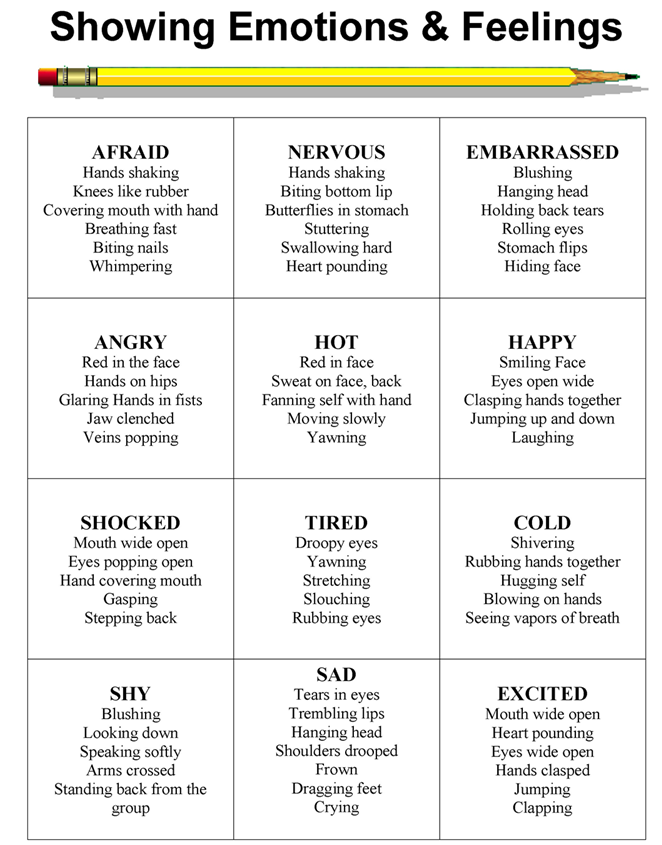 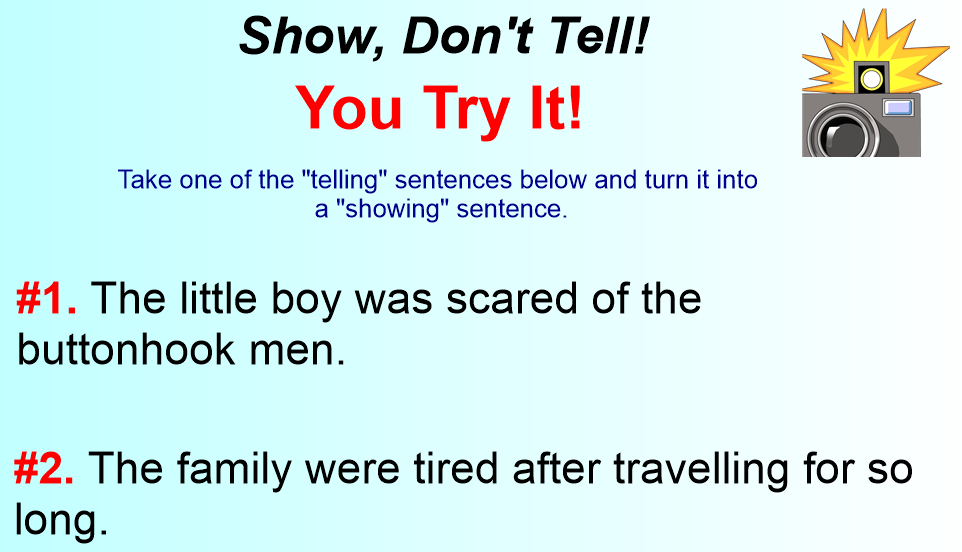 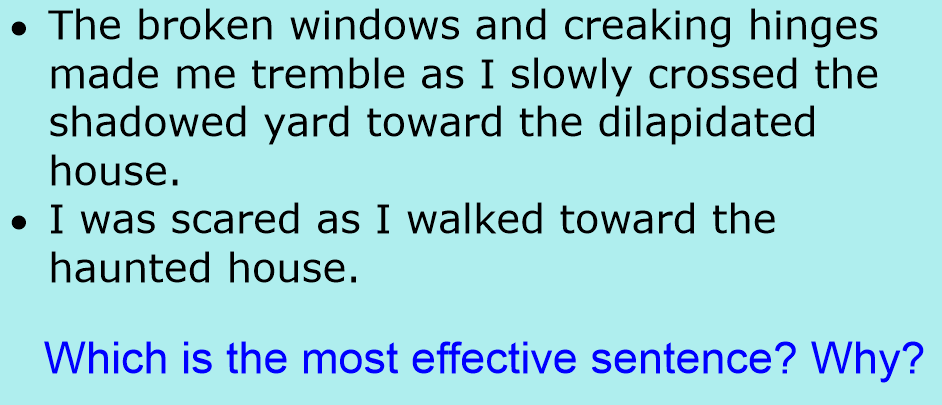 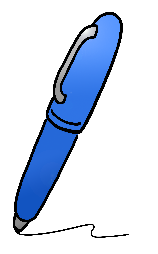 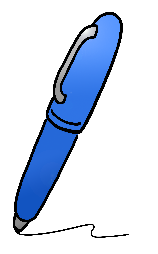 Continue writing your story. Try and use show not tell sentences (not in every sentence) and continue to develop your understanding of main and subordinate clauses. Quick write AddReplaceTake Away Read Aloud I can explain physical characteristics that link to emotions I can ‘show’ an emotion by not saying what the emotion isI can use show not tell to up level my work.